Publicado en Castellón el 07/09/2021 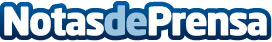 El Grupo Neolith® realiza una inversión estratégica con Techsize® y consolida su liderazgo en el sector de la Piedra Sinterizada en ChinaNeolith®, líder global en el sector de la Piedra Sinterizada, anuncia una importante inversión en China. Con ella, Neolith® y su socio Techsize® crearán una nueva empresa dedicada exclusivamente al mercado nacional chino, consolidando el liderazgo de Neolith® en uno de los mayores mercados nacionales del mundoDatos de contacto:NeolithNota de prensa publicada en: https://www.notasdeprensa.es/el-grupo-neolith-realiza-una-inversion Categorias: Internacional Interiorismo Construcción y Materiales http://www.notasdeprensa.es